Рассмотрено                                                                                      Утвержденона педагогическом совете                                          Директор  МАНОУ «ОК «Слобожанщина»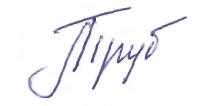    Протокол №1                                                                    ___________ Трубина Л.А.от «26»августа 2022 года                                                 Приказ  №225   от «21» сентября  2022 г. года                                                                     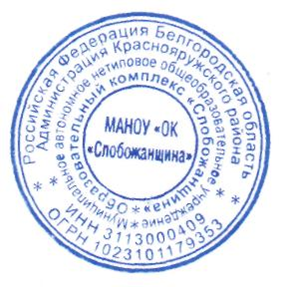 Положениео формах, периодичности, порядке текущего контроля успеваемости  и   промежуточной аттестации обучающихся Муниципального автономного нетипового общеобразовательного учреждения «Образовательный Комплекс «Слобожанщина»1.Общие положения.Настоящее Положение МАНОУ «ОК «Слобожанщина» (именуемая в дальнейшем «Школа») разработано в соответствии 	с нормативными правовыми документами федерального уровня: - с    Федеральным законом от 29.12.2012 г. №273-ФЗ «Об образовании в Российской Федерации» (ст.28; ст. 58; ст. 59), - Трудовым кодексом РФ от 30.01.2001 №197 -ФЗ; - Порядком организации и осуществления образовательной деятельности по основным общеобразовательным программам - образовательным программам начального общего, основного общего и среднего общего образования (приказ Минобрнауки России от 30.08.2013 №1015);правоустанавливающими документами и локальными актами ОУ:Уставом;основными общеобразовательными программами начального общего, основного общего, среднего общего образования;Положением о внутренней системе оценке качества образования в ОУ;Положением о формах получения образования и формах обучения в ОУ.. 1.2. Положение о промежуточной аттестации учащихся рассматривается на педагогическом совете школы, имеющим право вносить в него свои изменения, утверждается директором Школы.1.3. Освоение образовательной программы, в том числе отдельной части или всего объема учебного предмета, курса, дисциплины (модуля) образовательной программы, сопровождается текущей и промежуточной аттестацией обучающихся, проводимой в формах, определенных учебным планом, и в порядке, установленном настоящим положением.1.4. Учащиеся подлежат текущему контролю и промежуточной аттестации только по предметам, включенным в учебный план класса, в котором они обучаются.Текущий контроль успеваемости и промежуточную аттестацию учащихся осуществляют педагогические работники в соответствии с должностными обязанностями, инструкциями и другими локальными актами школы.1.5. Ответственность за состояние текущего контроля успеваемости и промежуточной аттестации учащихся несут в равной степени педагогический работник, в соответствии с тарификацией, заместители директора, директор школы.1.6. Задачами текущего контроля успеваемости и промежуточной аттестации учащихся являются:- определение степени освоения обучающимися  освоения образовательной программы, её разделов и тем для перехода к изучению нового учебного материала ;- корректировка рабочей программы по предмету в зависимости от качестваосвоения изученного- установление фактического уровня теоретических знаний, практических умений и навыков по всем общеобразовательным предметам инвариантной части учебного плана школы, соотнесение этого уровня с требованиями ФКГОС и оценка результатов освоения основной образовательной программы начального общего и основного общего образования в соответствии ФГОС;- установление соответствия уровня знаний, умений и навыков учащихся требованиям государственного образовательного стандарта общего образования;- контроль за реализацией образовательной программы, в том числе учебного плана и программ учебных курсов.- анализ качества образования обучающихся.1.7. Промежуточная аттестация учащихся обеспечивает контроль за эффективностью учебной деятельности образовательного процесса в целом и является основанием для  решения вопроса  о переводе учащихся в следующий класс.1.8.	Промежуточная аттестация предусматривает осуществление
аттестации учащихся по четвертям - промежуточная текущая аттестация, и
проведение промежуточной аттестации по окончании учебного года -
промежуточная годовая аттестация.1.9. В школе действует следующая система оценок знаний, умений и навыков обучающихся:	«5» («отлично»), «4» («хорошо»), «3» («удовлетворительно»), «2» («неудовлетворительно»). Оценивание результатов обучения по элективным курсам и учебным курсам по выбору учащихся в рамках предпрофильной подготовки  может осуществляться с выставлением отметок, если   данные курсы изучаются  в объеме более 64 часов за два учебных года.1.10. Родителям (законным представителям) несовершеннолетних учащихся должна быть обеспечена возможность ознакомления с ходом и содержанием образовательного процесса, а также с оценками успеваемости учащихся.2. Текущий контроль знанийТекущий контроль успеваемости  включающую в себя поурочное, потемное   оценивание В Школе принята следующая система оценивания знаний, умений и навыков обучающихся: «5» («отлично»), «4» («хорошо»), «3» («удовлетворительно»), «2» («неудовлетворительно»). Текущая аттестация учащихся 1-ом классе в течение учебного года,   осуществляется качественно без фиксаций их достижений в классных журналах в виде отметок по 5-бальной шкале.Качественная характеристика знаний, умений и универсальных учебных действий составляется на основе «портфеля достижений » обучающегося, осваивающего ФГОС  НОО и ФГОС ООО.Балльное оценивание знаний обучающихся производится в  1 - 4 четвертях 2 – 9-х  классов.  Годовые отметки по предметам   выставляются на основании   четвертных  отметок как среднее арифметическое целыми числами по правилам математического округления.Отметка учащегося за четверть выставляется  как среднее арифметическое отметок за текущий контроль и  за контрольные, лабораторные, практические и самостоятельные работы   значение которого округляется до целого числа по правилам математического округления.Форму текущего контроля определяет учитель с учетом контингента учащихся, содержания учебного материала и используемых им образовательных технологий. Избранная форма контроля отражается в рабочих программах по предмету.Периодичность осуществления текущего контроля определяется учителем в соответствии с учебной программой предметов, дисциплин, курсов (модулей).Учащихся, временно обучающихся в санаторных школах, в реабилитационных общеобразовательных учреждениях, аттестуются на основе их аттестации в этих учебных заведениях.Отметки по русскому языку за контрольные ( диктанты ) и творческие ( сочинения, изложения) работы выставляются дробью в одной колонке ( 5/4, 3/3) : за диктанты – первая за грамотность , вторая –за выполнение грамматического задания; за сочинения и изложения –первая –за содержание , вторая –за грамотность.По литературе – отметки за творческие работы выставляются дробью: первая –за содержание , вторая –за грамотность.По математике необходимо в каждом классе по стержневым линиям курса проводить контроль знаний и умений обучающихся в любой форме: традиционная самостоятельная работа или тест. Оценки выставляются выборочно , если работа рассчитана не на весь урок.Письменные самостоятельные, контрольные и другие виды работ учащихся оцениваются по 5-балльной системе. Отметка за выполненную письменную работу заносится в классный журнал к следующему уроку, за исключением отметки за творческие работы по русскому языку и литературе (изложения и сочинения) в 5-11-х классах — не  позднее чем через десять дней.  При проведении лабораторных работ по физике, химии , информатике и ИКТ, технологии- если работа составляет часть урока, то оценки учащимся выставляются выборочно; если лабораторная работа занимает весь урок , то оценки выставляются каждому обучающемуся.Практические работы по географии могут оцениваться как выборочно так и фронтально( выбор учителя).Текущий контроль по английскому языку осуществляется согласно представленной таблице:Контроль каждого вида деятельности проводится на отдельном уроке. Оценка по каждому виду речевой деятельности выставляется отдельно. Длительность проведения периодического контроля – до 20 минут по одному из видов речевой деятельности. На контроль говорения отводится отдельный урок. Ведущим видом речевой деятельности является говорение, а в старших классах и письмо.Оценки по физической культуре выставляются на каждом уроке за любые слагаемые программного материала ( усвоение контрольного двигательного умения, домашнее задание и т.д.).Итоговая оценка успеваемости за четверть и год выставляется с учётом всех отметок, полученных обучающимся за этот период, причём особое внимание уделяется тем из них, которые отражают знания, умения и навыки, обусловленные ведущими задачами данного года обучения. Годовая оценка должна отражать успеваемость школьника по всей программе данного класса.2.11.    ФГОС НОО и ФГОС ООО производится отслеживание планируемых результатов:-  оценка личностных, метапредметных, предметных результатов образования учащихся начальных классов, используя комплексный подход;-  организация работы по накопительной системе оценки в рамках Портфеля достижений учащихся.2.12. Оценка личностных, метапредметных и предметных результатов.Оценка личностных результатов. Методом оценки личностных результатов учащихся используемым в образовательной программе является оценка личностного прогресса ученика с помощью «портфеля достижений», способствующего формированию у учащихся культуры мышления, логики, умений анализировать, обобщать, систематизировать, классифицировать.Оценка метапредметных результатов предполагает оценку универсальных учебных действий учащихся (регулятивных, коммуникативных, познавательных), т. е. таких умственных действий обучающихся, которые направлены на анализ своей познавательной деятельности и управление ею. Оценка метапредметных результатов проводится в ходе таких процедур, как решение задач творческого и поискового характера, учебное  проектирование, итоговые проверочные работы, комплексные работы на межпредметной основе, мониторинг сформированности основных учебных умений. Оценка предметных результатов достижение    этих    результатов    обеспечивается за счёт основных компонентов	образовательного     процесса –     учебных    предметов, представленных в обязательной части учебного плана.2.13. Не допускается выставление неудовлетворительных отметок учащимся сразу после пропуска занятий по уважительной причине.2.14. При выставлении неудовлетворительной отметки учащемуся, учитель-предметник должен запланировать повторный опрос данного учащегося на следующих уроках с выставлением отметки.3. Промежуточная текущая аттестация3.1.	Периодичность промежуточной текущей аттестации определяется  ООП НОО, основной образовательной программой (6-11 классы), ООП ООО, Уставом школы и настоящим положением.3.2.	Промежуточная текущая аттестация определяется оценкой за четверть. Результативность обучения по четвертям оценивается по итогам текущего контроля   во 2 -9 классах по учебным предметам, по полугодиям в 10-11 классах.3.3.	Четвертные оценки выставляются учителем после проведения последнего урока за отчетный период в журнал на предметной странице сразу после текущих отметок.3.4.	Отметка учащихся за четверть и полугодие  выставляются в классный (электронный) журнал на основании текущих отметок по предмету с учетом       отметок за письменные работы и переносится классными руководителями в дневники учащихся.3.5.	Классный руководитель переносит   отметки по предметам  учебного плана в сводную ведомость классного журнала каждому учащемуся по завершению отчетного периода.4. Промежуточная годовая аттестацияПромежуточная годовая аттестация подразделяется на годовую промежуточную аттестацию с аттестационными испытаниями и годовую промежуточную аттестацию без аттестационных испытаний.   К аттестационным испытаниям допускаются все обучающиеся соответствующего класса.     Обучающийся, имеющий неудовлетворительную годовую отметку по предмету (т.е. имеющий академическую задолженность), по которому проводится аттестационное испытание, допускается к аттестационному испытанию по данному предметуСроки проведения промежуточной годовой аттестации определяются  календарным учебным  графиком на текущий учебный год..Для обучающихся 1-4-х и 5-8-х классов промежуточная годовая аттестация осуществляется по предметам согласно образовательным программам начального и основного общего образования.4.5.Учебные предметы, их количество, формы проведения промежуточной годовой аттестации определены	основными общеобразовательными программами НОО и ООО и учебными планами уровней начального общего и основного общего образования. Учебные предметы, по которым проводятся аттестационные испытания, определяются основной образовательной программой сразу на весь период освоения уровня общего образования по годам обучения.4.6. Иностранные граждане, обучающиеся в школе в соответствии с
договором, а также лица без гражданства, беженцы и вынужденные переселенцы допускаются к промежуточной годовой аттестации на общих основаниях4.7. Не допускается взимание платы с обучающихся за прохождение промежуточной аттестации.4.8.  Промежуточная аттестация проводится в  следующих формах: собеседование, тестирование, защита рефератов, творческих работ, зачеты,  переводные экзамены (устные и письменные),   контрольные работы,  тестирование (новая форма проведения экзамена),  защита исследовательских работ  и т.д. 4.9. Обучающийся, избравший собеседование как одну из форм устного экзамена, по предложению аттестационной (экзаменационной) предметной комиссии дает без подготовки развернутый ответ по одной из ключевых тем курса или отвечает на вопросы обобщающего характера по всем темам учебной программы (вопросы заранее подготовлены и объявлены обучающимся). Собеседование целесообразно проводить с обучающимися, проявившими интерес к научным исследованиям в избранной области знаний и обладающими аналитическими способностями.4.10. Устная аттестация по билетам предполагает ответы на вопросы, сформулированные в билетах, выполнение предложенных практических заданий (решение задачи, разбор предложения, выполнение лабораторной работы, демонстрация опыта и т.д.).4.11. Защита реферата предполагает предварительный выбор обучающимся интересующей его темы работы с учетом рекомендаций учителя-предметника, последующее глубокое изучение избранной для реферата проблемы, изложение выводов по теме реферата. Не позднее, чем за неделю до экзамена реферат представляется обучающимся на рецензию рецензенту (учителю-предметнику). Аттестационная комиссия на экзамене знакомится с рецензией на представленную работу и выставляет оценку обучающемуся после защиты реферата.4.12. Промежуточная аттестация обучающихся может  проводится по тем учебным предметам, дисциплинам, курсам (модулям), освоение которых завершается до получения того или иного уровня общего образования.4.13. Материал для аттестационных испытаний   разрабатывается с учётом всего объёма учебного предмета, если аттестационное испытание проводится по учебному предмету, изучение которого завершается   или объёма учебного предмета за конкретный учебный год.4.14.  Промежуточной годовой аттестация обучающихся   1-8 классов по  предметам учебного плана проводится в  форме тестирования, контрольной работы, диктанта.   (Приложение 1)    .  4.15. Промежуточная  аттестация осуществляется по особому расписанию,  утверждаемому директором школы. В расписании аттестационных испытаний годовой промежуточной аттестации   предусматривается специальное время для подготовки обучающихся к аттестационным испытаниям. Промежуток между проведением аттестационных испытаний не должен быть менее двух дней. Расписание экзаменов вывешивается не позднее, чем за 2 недели до начала аттестационного периода.4.16.  На период проведения промежуточной  аттестации учащихся создается аттестационная комиссия, утверждаемая приказом директора школы.4.17. Продолжительность проведения промежуточной годовой аттестации составляет не менее 45 минут.4.18.  В один день проводится только одно аттестационное испытание.4.19. Если обучающий выбрал  аттестационные испытания по выбору, то выбранные обучающимся учебные предметы указываются им в заявлении. О выбранных обучающимся учебных предметах необходимо уведомить его родителей (законных представителей.4.20. Решение об утверждении итогов промежуточной годовой аттестации выпускников принимается педагогическим советом школы и утверждается приказом по школе.4.21.Годовые отметки по предметам, по которым не проводятся аттестационные испытания, выставляются на основании четвертных отметок. Отметка за год заносится в классный (электронный) журнал, дневники учащихся и личные дела учащихся.4.22. Отметки, полученные на промежуточной годовой аттестации, выставляются в классные журналы в день проведения экзамена в графе следующей за графой «Годовая отметка» и учитываются при выставлении итоговых отметок.4.23. Итоговая оценка выпускника начальной школы формируется на основе накопительной оценки по всем учебным предметам и оценок за выполнение трёх итоговых работ (по русскому языку, математике и комплексной работе на метапредметной основе).4.24. Итоговая оценка по учебному предмету в переводных классах выставляется учителем на основе среднего арифметического между годовой отметкой и отметкой, полученной обучающимся по результатам промежуточной аттестации.4.25. Классный руководитель переносит четвертные отметки по предметам учебного плана в сводную ведомость классного журнала каждому обучающемуся по завершению отчётного периода.4.26. В случае несогласия учащихся и их родителей (законных представителей) с выставленной отметкой, они могут обратиться в комиссию по урегулированию споров. Решение комиссии оформляется протоколом и является окончательным.5. Академическая задолженность. Перевод учащихся.5.1. Неудовлетворительные результаты промежуточной годовой аттестации по одному или нескольким предметам, курсам образовательной программы или не прохождение промежуточной годовой аттестации без уважительных причин признаются академической задолженностью.5.2. Обучающийся, имеющий неудовлетворительную годовую отметку по предмету (т.е. имеющий академическую задолженность), по которому проводится аттестационное испытание, допускается к аттестационному испытанию по данному предмету. Получение удовлетворительной отметки на аттестационном испытании признаётся ликвидацией академической задолженности.5.3.  При получении неудовлетворительной отметки на аттестационном испытании обучающемуся выставляется неудовлетворительная итоговая отметка, он переводится в следующий класс условно. В течение следующего года он обязан ликвидировать данную академическую задолженность. 5.4. При получении неудовлетворительной отметки на аттестационном испытании обучающемуся 4 класса выставляется неудовлетворительная итоговая отметка, он переводится в следующий класс условно. Академическая задолженность им  должна быть ликвидирована до начала следующего учебного года.5.5. Обучающиеся 4 класса, имеющие академическую задолженность, могут  пройти промежуточную аттестацию по соответствующему  учебному предмету, курсу, дисциплине (модулю) не более двух раз  в течение следующего учебного года. 5.6.Для проведения промежуточной годовой аттестации во второй раз приказом директора школы создаётся аттестационная комиссия.5.7. Классные руководители обязаны довести до сведения родителей (законных представителей) информацию о неудовлетворительной отметке по итогам проведения промежуточной годовой аттестации учащегося.5.8. Обучающиеся, не прошедшие промежуточной аттестации по уважительным причинам   переводятся в следующий класс  условно.5.9. Учащиеся обязаны ликвидировать академическую задолженность.5.10.Обучающиеся по образовательным программам начального общего, основного общего   образования в форме семейного образования, не ликвидировавшие в установленные сроки академической задолженности, продолжают получать образование в Школе.5.11. Ответственность   за   ликвидацию   обучающимися   академической задолженности    в    течение    следующего    учебного    года    возлагается    на    их родителей (законных представителей).5.12. Учащиеся, не ликвидировавшие в установленные сроки академическую задолженности с момента её образования, по усмотрению их родителей (законных представителей) оставляются на повторное обучение, переводятся на обучение по адаптированным образовательным программам в соответствии с рекомендациями психолого-медико-педагогической комиссии либо на обучение по индивидуальному учебному плану.5.13. Родителям (законным представителям) учащегося должно быть своевременно вручено письменное сообщение о неудовлетворительных годовых отметках и полученных в ходе промежуточной (годовой) аттестации, и решение педагогического совета о повторном обучении в данном классе или условном переводе обучающегося в следующий класс после прохождения им повторной промежуточной    аттестации.    Копия    этого    сообщения    с    подписью    родителейхранится в личном деле обучающегося.5.14. Учащиеся, освоившие в полном объеме соответствующую образовательную программу учебного года, переводятся в следующий класс. 5.15. Решение о переводе обучающегося по   ФГОС НОО   на следующую ступень общего образования  принимается одновременно с рассмотрением и утверждением характеристики обучающегося.Права  и обязанности участников процесса аттестации Участниками процесса аттестации являются: обучающиеся, родители обучающихся (лица их заменяющие), учителя-предметники, руководство школы.Права обучающихся представляют его родители (законные представители).Обучающиеся имеют право:на информацию о перечне предметов, выносимых на промежуточную аттестацию;на ознакомление с вопросами, включенными в экзаменационные билеты, темами рефератов и творческих работ, темами, подлежащими контролю;на информацию о сроках аттестации;на консультации учителя-предметника по вопросам, выносимым на контроль;в случае болезни на изменение формы промежуточной аттестации, ее отсрочку или освобождение (по решению педагогического совета школы);на независимую и объективную оценку его уровня знаний;на обращение в трехдневный срок с апелляцией в конфликтную комиссию, созданную в школе, в случае несогласия с отметкой, полученной во время аттестации. Обучающийся обязан:   -     проходить аттестацию в установленные сроки;   -   в процессе аттестации выполнять обоснованные требования учителей и руководства школы;-  соблюдать правила, предусмотренные нормативными документами, определяющими порядок аттестации. Родители (законные представители) обучающегося имеют право:на информацию о формах, сроках и перечне предметов, выносимых на промежуточную аттестацию;знакомиться с нормативными документами, определяющими порядок и критерии оценивания;знакомится с результатами аттестации их детей;обжаловать результаты аттестации их ребенка в случае нарушения школой процедуры аттестации или неудовлетворенности результатами аттестации. Родители (законные представители) обучающегося обязаны:- соблюдать порядок аттестации;- корректно и вежливо относиться к педагогам, участвующим в аттестации их ребенка;- осуществлять контроль успеваемости своего ребенка, результатов его аттестации6.7.  Учитель, осуществляющий промежуточную аттестацию, имеет право:- разрабатывать материалы для промежуточной аттестации обучающихся;- проводить аттестации и оценивать качество усвоения обучающимися содержания учебный программ, соответствие уровня подготовки обучающихся требованиям государственного стандарта образования;- давать педагогические рекомендации обучающимся и их родителям (законным представителям) по освоению предмета.6.8.  Учитель, осуществляющий промежуточную аттестацию, не имеет права:- использовать, при составлении заданий, учебный материал предмета, не предусмотренный учебной программой;-  оказывать психологическое давление на обучающихся, проявлять недоброжелательное, некорректное отношение к ним.6.9.  Учитель, осуществляющий промежуточную аттестацию, обязан:- доводить до сведения обучающихся, их родителей (законных представителей) результаты промежуточной аттестации.7. Аттестационная комиссия7.1.Для   проведения   промежуточной   годовой   аттестации   учащихся   создается аттестационная комиссия из двух человек:  учителя, преподающего учебный предмет в данном классе и ассистента.  В случае отсутствия одного из членов аттестационной комиссии приказом по школе ему назначается замена.Возможно аттестационная комиссия состоящая из двух человек: председателя аттестационной комиссии (один из представителей  администрация школы), учителя, преподающего учебный предмет в данном классе.7.2.Состав аттестационной комиссии утверждается приказом директора школы не позднее, чем за 1 неделю до начала проведения промежуточной годовой аттестации.7.3. Аттестационная комиссия:- устанавливает соответствие оценки знаний учащихся ФГОС, ФКГОС, глубины и прочности полученных знаний, навыков и их практического применения;- оценивает теоретические и практические знания и умения учащихся по предмету в соответствии с установленными критериями;- создает оптимальные условия для учащихся при проведении промежуточной годовой аттестации;- выставляет аттестационные отметки учащимся и заносит их в протокол;- участвует в работе комиссии по урегулированию споров;- участвует в подготовке и проведении педсоветов по итогам промежуточной аттестации учащихся.7.4. Члены аттестационной комиссии обязаны:- проверить готовность кабинета к проведению промежуточной годовой аттестации;- своевременно получить аттестационный материал для проведения промежуточной годовой аттестации;- соблюдать порядок проведения промежуточной годовой аттестации;- участвовать в проверке письменных работ;- объективно оценивать знания учащихся в соответствии с ФГОС (ФКГОС).\7.5. Председатель и члены аттестационной комиссии имеют право не заслушивать полностью устный ответ учащихся, если в процессе ответа он показывает глубокое знание вопроса, указанного в билете.7.6. Члены аттестационной комиссии несут ответственность:- за объективность и качество оценивания письменных работ и устных ответов   учащихся   в   соответствии   с   разработанными   нормами оценивания по каждому учебному предмету;-  за   создания   оптимальных   условий   для   учащихся   во    время проведения промежуточной годовой аттестации; -  за   своевременность   предоставления   учащимся   информации   об отметках, полученных за промежуточную годовую аттестацию;  -  за проведение промежуточной годовой аттестации в соответствии сданным положением.8. Порядок экспертизы,  утверждения и хранения материалов промежуточной годовой аттестации8.1.        Материалы  промежуточной  годовой  аттестации  учащихся  включают в себя:- аттестационные материалы для проведения промежуточной годовой аттестации;- протоколы проведения промежуточной годовой аттестации;- письменные работы, выполненные в ходе промежуточной годовой аттестации;- расписание проведения промежуточной годовой аттестации;-  решение педагогических советов и приказы по школе по подготовке и
проведению промежуточной годовой аттестации.8.2. Аттестационные материалы для проведения промежуточной годовой аттестации составляются администрацией школы с учетом требований ФГОС и ФКГОС.8.3. Содержание аттестационного материала включает:титульный лист (приложение 2)пояснительную записку; аттестационный материал;решение заданий, представленных в аттестационном материале;критерии оценивания;шкалу перевода баллов в отметки (при тестировании).8.4.  Экзаменационный материал по предмету для проведения письменной промежуточной аттестации готовится администрацией школы с учетом требований по предмету.  Экзаменационный материал по предмету для проведения устной промежуточной аттестации, используя программный материал, изученный за учебный год, учитель составляет экзаменационные билеты, определяет темы рефератов, группы вопросов для собеседования и тестирования. 8.5. В экзаменационный материал по русскому языку, математике, географии, физике, химии, геометрии  рекомендуется включать как теоретические вопросы, так и практические задания, причем, для аттестационной комиссии должны быть подготовлены пояснительная записка, решения и ответы практических заданий экзаменационного материала.8.6.  На аттестации по иностранному языку проверяется практическое владение обучающимися устной речью в пределах программных требований, а также уровень сформированности умений в чтении, аудировании и письменной речи. 8.7. Не позднее 1 мая на заседании методического совета   проводится экспертиза аттестационных материалов. Заключение о результатах экспертизы оформляется протоколом заседания методического совета.8.8. Не позднее 15 мая аттестационный материал утверждается приказом директора школы.8.9. Материал по промежуточной аттестации сдается на хранение  директору школы   за 2 недели до начала промежуточной  аттестации и выдается учителю, проводящему аттестационную работу непосредственно перед  началом аттестационного мероприятия.9 . Порядок оценивания ответов учащихся  на годовой промежуточной аттестацииИтоги промежуточной  аттестации оцениваются по 5-ти балльной системе. Оценки за ответ при любой форме проведения промежуточного контроля выставляются в соответствии с рекомендациями об оценивании знаний по каждому учебному предмету, отражающими требования образовательного стандарта. Экзаменационные отметки за устный экзамен выставляются в протокол экзамена в день его проведения, заверяются подписями всех членов предметной аттестационной (экзаменационной) комиссии и в этот же день сообщаются учащимся. Экзаменационные отметки за письменный экзамен выставляются в протокол экзамена до начала следующего за ним экзамена и сообщаются обучающемуся.Итоговая оценка по предмету, по которому проводились устный и письменный экзамены,  или практическая и теоретическая часть выставляется с учетом обеих отметок, полученных на экзамене. В спорных случаях решение о выставлении итоговой отметки по предмету принимается в пользу обучающегося.10. Делопроизводство10.1.	Результаты промежуточной годовой аттестации отражаются в
протоколе (приложение 4), который сдается в архив школы и хранится в течение
трех лет.10.2.  Аттестационные работы обучающихся оформляются, оцениваются и подписываются членами  аттестационной комиссии  (приложение 3). 10.3. По окончании промежуточной годовой аттестации учащихся аттестационные работы и аттестационные материалы сдаются заместителю директора, курирующему подготовку и проведение промежуточной годовой аттестации, затем передаются в архив школы и хранятся один год. 10.4. Аттестационные материалы и бланки устных ответов выпускников могут выдаваться председателю комиссии по урегулированию споров при рассмотрении поданной учащимся или его родителями (законными представителями) апелляции на определенное время под расписку.10.5. По истечении установленных сроков хранения материалы промежуточной аттестации уничтожаются в установленном порядке.11.   Обязанности администрации школы в период подготовки, проведения и после завершения промежуточной аттестации обучающихся11.1.      В период подготовки к промежуточной аттестации обучающихся администрация школы:- доводит   до    сведения   всех   участников    образовательного    процесса периодичность (сроки) и перечень предметов, по которым организуется промежуточная аттестация обучающихся, а также формы ее проведения;-  формирует состав предметных аттестационных комиссий по учебнымпредметам;- организует экспертизу аттестационного материала;-  ведёт постоянный контроль за ходом подготовки и проведения промежуточной аттестации; -  организует необходимую консультационную помощь обучающимся при их подготовке к промежуточной аттестации.11.2.      После завершения промежуточной годовой аттестации администрация школы  организует  обсуждение  её итогов на заседаниях методических объединений и педагогического совета.Приложение 1Предметы и формы проведения  промежуточной годовой аттестация  Приложение 2Образец титульного листаМатериалыдля проведения  годовой промежуточной аттестации учащихся 8 классапо алгебреМАНОУ «ОК «Слобожанщина»в 202_-202_ учебном годус.КолотиловкаПриложение 3ОБРАЗЕЦ:1 страница.Российская ФедерацияБелгородская областьКраснояружский районМуниципальное автономноенетиповое общеобразовательное учреждение «Образовательный комплекс «Слобожанщина»309427 с. Колотиловка. ул.Центральная,36телефон   kolotilovkasch@rambler.ru 26.05.2020 г.                                              Контрольная работапо  математикеученика 3 классаИваненко ИванаКонтрольная работапо  русскому языку (диктант)ученика 3 классаИваненко ИванаилиКонтрольное тестированиепо  алгебреученика 8 классаИваненко ИванаЭкзаменационная работапо  математикеученика 3 классаИваненко Ивана  2 страница:     Вариант 1(2) , номера заданий и решения.Подписи:      Учитель                               ____    Фамилия. И.О.                                           Ассистент                                        ____ Фамилия. И.О.Приложение 4Муниципальное автономное нетиповое общеобразовательное учреждение«Образовательный комплекс «Слобожанщина»ПРОТОКОЛ промежуточной годовой аттестациипо  ________________________в 	 классе МАНОУ «ОК «Слобожанщина»Фамилия, имя, отчество учителя: 	______________________________________________________________________Фамилия, имя, отчество ассистента: 	______________________________________________________________________Пакет с материалом для проведения промежуточной годовой аттестациипо 	 __вскрыт в____ часов____ минут.В нём оказался необходимый для проведения промежуточной годовой аттестации материал.В промежуточной аттестации участвовали допущенные к ней 	 чел.,отсутствовали   человек: 	(фамилия, имя не явившихся)Начало в 	 час. 	 мин.Окончание в 	 час. 	 мин.Дата проведения промежуточной аттестации «	»	20	год.Дата внесения в протокол оценок	«	»	20	год.Учитель:		/	/Ассистент:		/	/КлассыКоличество контрольных работ2-11Не менее 1 раза в четверть по 4 видам речевой деятельности (говорение, чтение, восприятие на слух, письмо) КлассПредметФорма   промежуточной  аттестации1Окружающий мирПисьменный экзамен (тестирование)2 Русский языкДиктант 2 Технология Письменный экзамен (тестирование)3МатематикаКонтрольная работа3Литературное чтениеПисьменный экзамен (тестирование)4Английский языкПисьменный экзамен (тестирование)4Изобразительное искусствоПисьменный экзамен (тестирование)5Русский языкДиктант 5История Письменный экзамен (тестирование)6ЛитератураПисьменный экзамен (тестирование)6МатематикаКонтрольная работа7 ФизикаПисьменный экзамен (тестирование)(тестирование)7 Английский языкКонтрольная работа8География Письменный экзамен (тестирование)8АлгебраПисьменный экзамен (тестирование)10 (1 группа)Русский языкПисьменный экзамен (тестирование)10 (1 группа)Биология Письменный экзамен (тестирование)10 (2 группа)Математика Письменный экзамен (тестирование)10 (2 группа)Физика Письменный экзамен (тестирование)10 (3 группаМатематика Письменный экзамен (тестирование)10 (3 группаОбществознание Письменный экзамен (тестирование)10 (4 группа)Русский язык 10 (4 группа)Обществознание КлассПредметФорма   промежуточной  аттестации1Окружающий мирПисьменный экзамен (тестирование)2 Русский языкДиктант 2 Технология Письменный экзамен (тестирование)3МатематикаКонтрольная работа3Литературное чтениеПисьменный экзамен (тестирование)4Английский языкПисьменный экзамен (тестирование)4Изобразительное искусствоПисьменный экзамен (тестирование)5Русский языкДиктант 5История Письменный экзамен (тестирование)6ЛитератураПисьменный экзамен (тестирование)6МатематикаКонтрольная работа7 ФизикаПисьменный экзамен (тестирование)(тестирование)7 Английский языкКонтрольная работа8География Письменный экзамен (тестирование)8АлгебраПисьменный экзамен (тестирование)Согласовано   на методическом совете МАНОУ «ОК «Слобожанщина»                                                                                                               Протокол №___от «____» ______20 _ года                                                                                                                                                                                                                                                      Председатель методического совета   ___Мижурицкая В.И.УтвержденоДиректор МАНОУ «ОК «Слобожанщина»                 _________Трубина Л.А..     Приказ  №___  от  «____» ________20 _года                                                                     № п/пФамилия, имя, отчество учащегосяНомер темы,билета, вариантаи др.ОценкаИтоговая оценка1234567891011